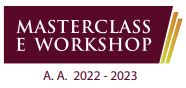 Daniele SepeSassofono01 - 02 Luglio 2023Scadenza iscrizione: 29 GiugnoInformazioni: Prof. Davide Costagliola |davidecostagliola@gmail.comIl/la sottoscritto/a______________________________________________nato/a il ______________a_________________________________________residente a_______________________________in via/piazza________________________________________________________________________e-mail_____________________________________________tel._____________________________CHIEDE di partecipare al seminario “Sepè le Mokò” Ossia…Musiche dei film di Totò in qualità di: 	studente del Conservatorio di musica “Umberto Giordano”	partecipante esterno attivo	partecipante esterno uditoreQuota d’iscrizione:Non è previsto il versamento di alcuna quota d’iscrizione per gli studenti iscritti al Conservatorio Umberto Giordano delle sedi di Foggia e Rodi Garganico, in posizione regolare con il pagamento delle tasse per l’a.a. 2022/2023.Per i partecipanti esterni attivi sono previsti due versamenti relativamente alla quota assicurativa pari a € 7,00, e il contributo pari a 50, 00 € per l'iscrizione(*)Per i partecipanti esterni uditori è previsto il versamento della sola quota assicurativa di € 7,00.(*)(*) La quota Assicurativa di € 7,00 da versare obbligatoriamente tramite il portale pagoPA al seguente indirizzo: https://pagopa.bper.it/public/?i=80030420717 con causale “Quota Assicurativa Seminario” alla voce “Esegui Pagamento”  “Pagamento Diritti”  “Assicurazione”. La quota d'Iscrizione  di € 50,00 da versare obbligatoriamente tramite il portale pagoPA al seguente indirizzo: https://pagopa.bper.it/public/?i=80030420717 con causale " Quota contributo Seminario" alla voce "Esegui Pagamento à “Pagamento Diritti” à “Oneri amministrativi”La domanda (assieme alla ricevuta di pagamento se esterno) va inoltrata debitamente firmata e in formato PDF per la sede di Foggia a didattica.foggia@conservatoriofoggia.it. Se l'attività si svolge presso la sede di Rodi Garganico la mail va inoltrata a didattica.rodi@conservatoriofoggia.it		Data						       		Firma 